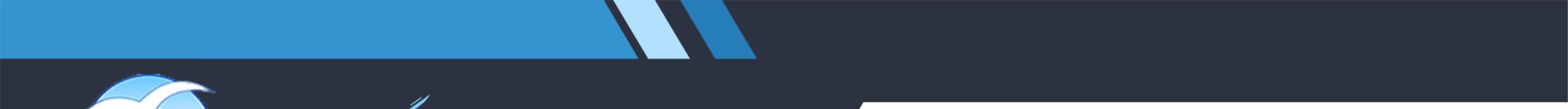 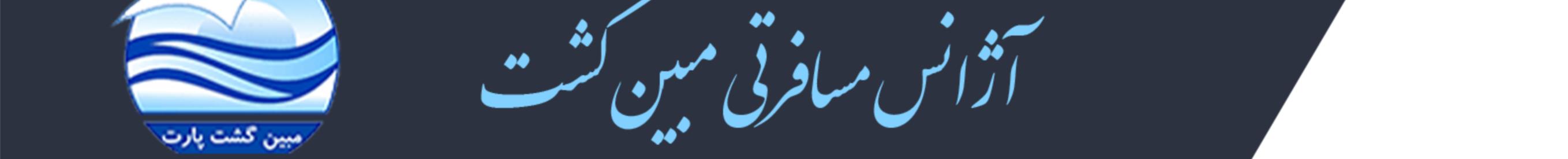 تور پوکت LUXURYتور پوکت LUXURYتور پوکت LUXURYتور پوکت LUXURYتور پوکت LUXURYتور پوکت LUXURYتور پوکت LUXURY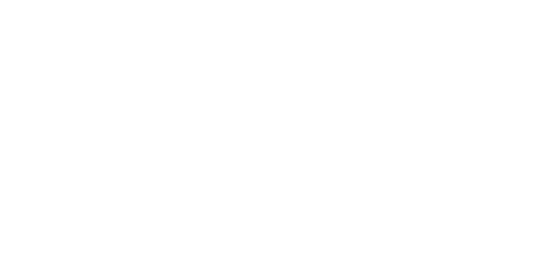 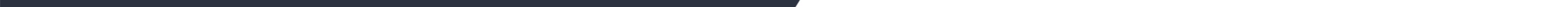 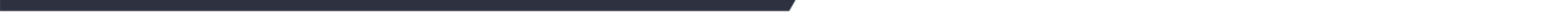 09 آذر09 آذر01 آبان01 آبان01 آبان09 آذر09 آذر01 آبان01 آبان01 آبانترکيش ايرلان ترکيش ايرلان ترکيش ايرلان ترکيش ايرلان ترکيش ايرلان 09 آذر09 آذر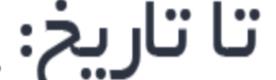 01 آبان01 آبان01 آبان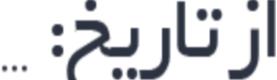 ترکيش ايرلان ترکيش ايرلان ترکيش ايرلان ترکيش ايرلان ترکيش ايرلان 09 آذر09 آذر01 آبان01 آبان01 آبان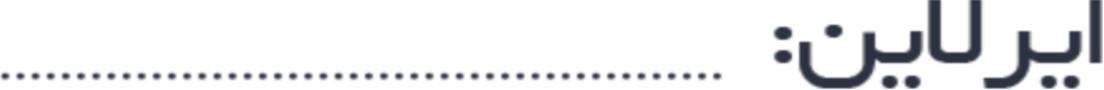 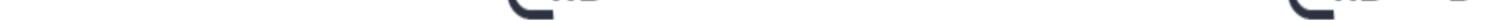 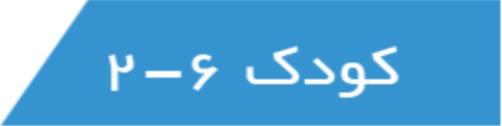 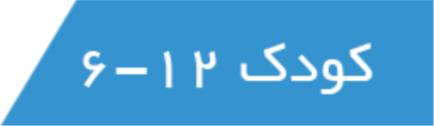 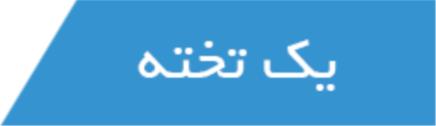 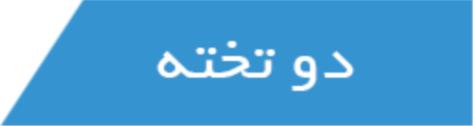 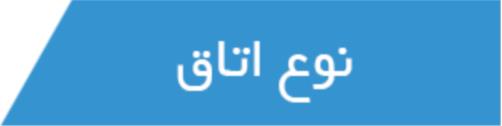 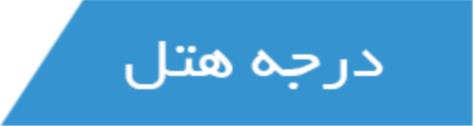 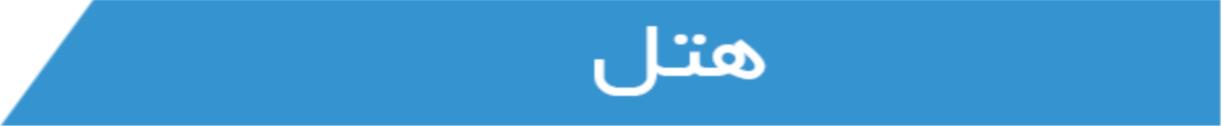 N/A IRRN/A IRRN/A IRRN/A IRRN/A IRRN/A IRR622,700,000 IRR622,700,000 IRR622,700,000 IRR469,700,000 IRR469,700,000 IRR469,700,000 IRR469,700,000 IRRBB/LagunaBB/LagunaBB/LagunaBB/Laguna5 *5 *5 *5 *5 *Angsana Laguna Angsana Laguna Angsana Laguna Angsana Laguna N/A IRRN/A IRRN/A IRRN/A IRRN/A IRRN/A IRR622,700,000 IRR622,700,000 IRR622,700,000 IRR469,700,000 IRR469,700,000 IRR469,700,000 IRR469,700,000 IRRAngsana Laguna Angsana Laguna Angsana Laguna Angsana Laguna 622,700,000 IRR622,700,000 IRR622,700,000 IRR469,700,000 IRR469,700,000 IRR469,700,000 IRR469,700,000 IRRAngsana Laguna Angsana Laguna Angsana Laguna Angsana Laguna 622,700,000 IRR622,700,000 IRR622,700,000 IRRAngsana Laguna Angsana Laguna Angsana Laguna Angsana Laguna N/A IRRN/A IRRN/A IRRN/A IRRN/A IRRN/A IRR637,700,000 IRR637,700,000 IRR637,700,000 IRR473,900,000 IRR473,900,000 IRR473,900,000 IRR473,900,000 IRRBB/Deluxe Pool ViewBB/Deluxe Pool ViewBB/Deluxe Pool ViewBB/Deluxe Pool View5 *5 *5 *5 *5 *JW Marriott JW Marriott JW Marriott JW Marriott N/A IRRN/A IRRN/A IRRN/A IRRN/A IRRN/A IRR637,700,000 IRR637,700,000 IRR637,700,000 IRR473,900,000 IRR473,900,000 IRR473,900,000 IRR473,900,000 IRRBB/Deluxe Pool ViewBB/Deluxe Pool ViewBB/Deluxe Pool ViewBB/Deluxe Pool ViewJW Marriott JW Marriott JW Marriott JW Marriott N/A IRRN/A IRRN/A IRRN/A IRRN/A IRRN/A IRR637,700,000 IRR637,700,000 IRR637,700,000 IRR473,900,000 IRR473,900,000 IRR473,900,000 IRR473,900,000 IRRJW Marriott JW Marriott JW Marriott JW Marriott 637,700,000 IRR637,700,000 IRR637,700,000 IRR473,900,000 IRR473,900,000 IRR473,900,000 IRR473,900,000 IRRJW Marriott JW Marriott JW Marriott JW Marriott 637,700,000 IRR637,700,000 IRR637,700,000 IRRJW Marriott JW Marriott JW Marriott JW Marriott N/A IRRN/A IRRN/A IRRN/A IRRN/A IRRN/A IRR628,700,000 IRR628,700,000 IRR628,700,000 IRR478,700,000 IRR478,700,000 IRR478,700,000 IRR478,700,000 IRRBB/standardBB/standardBB/standardBB/standard5 *5 *5 *5 *5 *Marriott Resort & Spa Merlin Beach Marriott Resort & Spa Merlin Beach Marriott Resort & Spa Merlin Beach Marriott Resort & Spa Merlin Beach N/A IRRN/A IRRN/A IRRN/A IRRN/A IRRN/A IRR628,700,000 IRR628,700,000 IRR628,700,000 IRR478,700,000 IRR478,700,000 IRR478,700,000 IRR478,700,000 IRRMarriott Resort & Spa Merlin Beach Marriott Resort & Spa Merlin Beach Marriott Resort & Spa Merlin Beach Marriott Resort & Spa Merlin Beach 628,700,000 IRR628,700,000 IRR628,700,000 IRR478,700,000 IRR478,700,000 IRR478,700,000 IRR478,700,000 IRRMarriott Resort & Spa Merlin Beach Marriott Resort & Spa Merlin Beach Marriott Resort & Spa Merlin Beach Marriott Resort & Spa Merlin Beach 628,700,000 IRR628,700,000 IRR628,700,000 IRRMarriott Resort & Spa Merlin Beach Marriott Resort & Spa Merlin Beach Marriott Resort & Spa Merlin Beach Marriott Resort & Spa Merlin Beach N/A IRRN/A IRRN/A IRRN/A IRRN/A IRRN/A IRR691,700,000 IRR691,700,000 IRR691,700,000 IRR494,300,000 IRR494,300,000 IRR494,300,000 IRR494,300,000 IRRBB/Dlx PoolviewBB/Dlx PoolviewBB/Dlx PoolviewBB/Dlx Poolview5 *5 *5 *5 *5 *Le Méridien Phuket Beach Resort Le Méridien Phuket Beach Resort Le Méridien Phuket Beach Resort Le Méridien Phuket Beach Resort N/A IRRN/A IRRN/A IRRN/A IRRN/A IRRN/A IRR691,700,000 IRR691,700,000 IRR691,700,000 IRR494,300,000 IRR494,300,000 IRR494,300,000 IRR494,300,000 IRRBB/Dlx PoolviewBB/Dlx PoolviewBB/Dlx PoolviewBB/Dlx PoolviewLe Méridien Phuket Beach Resort Le Méridien Phuket Beach Resort Le Méridien Phuket Beach Resort Le Méridien Phuket Beach Resort N/A IRRN/A IRRN/A IRRN/A IRRN/A IRRN/A IRR691,700,000 IRR691,700,000 IRR691,700,000 IRR494,300,000 IRR494,300,000 IRR494,300,000 IRR494,300,000 IRRLe Méridien Phuket Beach Resort Le Méridien Phuket Beach Resort Le Méridien Phuket Beach Resort Le Méridien Phuket Beach Resort 691,700,000 IRR691,700,000 IRR691,700,000 IRR494,300,000 IRR494,300,000 IRR494,300,000 IRR494,300,000 IRRLe Méridien Phuket Beach Resort Le Méridien Phuket Beach Resort Le Méridien Phuket Beach Resort Le Méridien Phuket Beach Resort 691,700,000 IRR691,700,000 IRR691,700,000 IRRLe Méridien Phuket Beach Resort Le Méridien Phuket Beach Resort Le Méridien Phuket Beach Resort Le Méridien Phuket Beach Resort N/A IRRN/A IRRN/A IRRN/A IRRN/A IRRN/A IRR698,300,000 IRR698,300,000 IRR698,300,000 IRR497,900,000 IRR497,900,000 IRR497,900,000 IRR497,900,000 IRRFB/dlxFB/dlxFB/dlxFB/dlx5 *5 *5 *5 *5 *Fishermen's Harbour Urban Fishermen's Harbour Urban Fishermen's Harbour Urban Fishermen's Harbour Urban N/A IRRN/A IRRN/A IRRN/A IRRN/A IRRN/A IRR698,300,000 IRR698,300,000 IRR698,300,000 IRR497,900,000 IRR497,900,000 IRR497,900,000 IRR497,900,000 IRRFishermen's Harbour Urban Fishermen's Harbour Urban Fishermen's Harbour Urban Fishermen's Harbour Urban 698,300,000 IRR698,300,000 IRR698,300,000 IRR497,900,000 IRR497,900,000 IRR497,900,000 IRR497,900,000 IRRFishermen's Harbour Urban Fishermen's Harbour Urban Fishermen's Harbour Urban Fishermen's Harbour Urban 698,300,000 IRR698,300,000 IRR698,300,000 IRRFishermen's Harbour Urban Fishermen's Harbour Urban Fishermen's Harbour Urban Fishermen's Harbour Urban N/A IRRN/A IRRN/A IRRN/A IRRN/A IRRN/A IRR820,700,000 IRR820,700,000 IRR820,700,000 IRR559,100,000 IRR559,100,000 IRR559,100,000 IRR559,100,000 IRRFB/dlx pool viewFB/dlx pool viewFB/dlx pool viewFB/dlx pool view5 *5 *5 *5 *5 *Avista Grande Karon Avista Grande Karon Avista Grande Karon Avista Grande Karon N/A IRRN/A IRRN/A IRRN/A IRRN/A IRRN/A IRR820,700,000 IRR820,700,000 IRR820,700,000 IRR559,100,000 IRR559,100,000 IRR559,100,000 IRR559,100,000 IRRFB/dlx pool viewFB/dlx pool viewFB/dlx pool viewFB/dlx pool viewAvista Grande Karon Avista Grande Karon Avista Grande Karon Avista Grande Karon N/A IRRN/A IRRN/A IRRN/A IRRN/A IRRN/A IRR820,700,000 IRR820,700,000 IRR820,700,000 IRR559,100,000 IRR559,100,000 IRR559,100,000 IRR559,100,000 IRRAvista Grande Karon Avista Grande Karon Avista Grande Karon Avista Grande Karon 820,700,000 IRR820,700,000 IRR820,700,000 IRR559,100,000 IRR559,100,000 IRR559,100,000 IRR559,100,000 IRRAvista Grande Karon Avista Grande Karon Avista Grande Karon Avista Grande Karon 820,700,000 IRR820,700,000 IRR820,700,000 IRRAvista Grande Karon Avista Grande Karon Avista Grande Karon Avista Grande Karon N/A IRRN/A IRRN/A IRRN/A IRRN/A IRRN/A IRR1,036,700,000 IRR1,036,700,000 IRR1,036,700,000 IRR682,700,000 IRR682,700,000 IRR682,700,000 IRR682,700,000 IRRBB/Pool& Spa pavilionBB/Pool& Spa pavilionBB/Pool& Spa pavilionBB/Pool& Spa pavilion5 *5 *5 *5 *5 *The Pavilions The Pavilions The Pavilions The Pavilions N/A IRRN/A IRRN/A IRRN/A IRRN/A IRRN/A IRR1,036,700,000 IRR1,036,700,000 IRR1,036,700,000 IRR682,700,000 IRR682,700,000 IRR682,700,000 IRR682,700,000 IRRBB/Pool& Spa pavilionBB/Pool& Spa pavilionBB/Pool& Spa pavilionBB/Pool& Spa pavilionThe Pavilions The Pavilions The Pavilions The Pavilions N/A IRRN/A IRRN/A IRRN/A IRRN/A IRRN/A IRR1,036,700,000 IRR1,036,700,000 IRR1,036,700,000 IRR682,700,000 IRR682,700,000 IRR682,700,000 IRR682,700,000 IRRThe Pavilions The Pavilions The Pavilions The Pavilions 1,036,700,000 IRR1,036,700,000 IRR1,036,700,000 IRR682,700,000 IRR682,700,000 IRR682,700,000 IRR682,700,000 IRRThe Pavilions The Pavilions The Pavilions The Pavilions 1,036,700,000 IRR1,036,700,000 IRR1,036,700,000 IRRThe Pavilions The Pavilions The Pavilions The Pavilions N/A IRRN/A IRRN/A IRRN/A IRRN/A IRRN/A IRR1,111,700,000 IRR1,111,700,000 IRR1,111,700,000 IRR704,300,000 IRR704,300,000 IRR704,300,000 IRR704,300,000 IRRFB/dlx garden viewFB/dlx garden viewFB/dlx garden viewFB/dlx garden view5 *5 *5 *5 *5 *HILTON PHUKET ARCADIA HILTON PHUKET ARCADIA HILTON PHUKET ARCADIA HILTON PHUKET ARCADIA N/A IRRN/A IRRN/A IRRN/A IRRN/A IRRN/A IRR1,111,700,000 IRR1,111,700,000 IRR1,111,700,000 IRR704,300,000 IRR704,300,000 IRR704,300,000 IRR704,300,000 IRRFB/dlx garden viewFB/dlx garden viewFB/dlx garden viewFB/dlx garden viewHILTON PHUKET ARCADIA HILTON PHUKET ARCADIA HILTON PHUKET ARCADIA HILTON PHUKET ARCADIA N/A IRRN/A IRRN/A IRRN/A IRRN/A IRRN/A IRR1,111,700,000 IRR1,111,700,000 IRR1,111,700,000 IRR704,300,000 IRR704,300,000 IRR704,300,000 IRR704,300,000 IRRHILTON PHUKET ARCADIA HILTON PHUKET ARCADIA HILTON PHUKET ARCADIA HILTON PHUKET ARCADIA 1,111,700,000 IRR1,111,700,000 IRR1,111,700,000 IRR704,300,000 IRR704,300,000 IRR704,300,000 IRR704,300,000 IRRHILTON PHUKET ARCADIA HILTON PHUKET ARCADIA HILTON PHUKET ARCADIA HILTON PHUKET ARCADIA 1,111,700,000 IRR1,111,700,000 IRR1,111,700,000 IRRHILTON PHUKET ARCADIA HILTON PHUKET ARCADIA HILTON PHUKET ARCADIA HILTON PHUKET ARCADIA N/A IRRN/A IRRN/A IRRN/A IRRN/A IRRN/A IRR1,111,700,000 IRR1,111,700,000 IRR1,111,700,000 IRR704,300,000 IRR704,300,000 IRR704,300,000 IRR704,300,000 IRRFB/Dlx PoolviewFB/Dlx PoolviewFB/Dlx PoolviewFB/Dlx Poolview5 *5 *5 *5 *5 *Le Méridien Phuket Beach Resort Le Méridien Phuket Beach Resort Le Méridien Phuket Beach Resort Le Méridien Phuket Beach Resort N/A IRRN/A IRRN/A IRRN/A IRRN/A IRRN/A IRR1,111,700,000 IRR1,111,700,000 IRR1,111,700,000 IRR704,300,000 IRR704,300,000 IRR704,300,000 IRR704,300,000 IRRFB/Dlx PoolviewFB/Dlx PoolviewFB/Dlx PoolviewFB/Dlx PoolviewLe Méridien Phuket Beach Resort Le Méridien Phuket Beach Resort Le Méridien Phuket Beach Resort Le Méridien Phuket Beach Resort N/A IRRN/A IRRN/A IRRN/A IRRN/A IRRN/A IRR1,111,700,000 IRR1,111,700,000 IRR1,111,700,000 IRR704,300,000 IRR704,300,000 IRR704,300,000 IRR704,300,000 IRRLe Méridien Phuket Beach Resort Le Méridien Phuket Beach Resort Le Méridien Phuket Beach Resort Le Méridien Phuket Beach Resort 1,111,700,000 IRR1,111,700,000 IRR1,111,700,000 IRR704,300,000 IRR704,300,000 IRR704,300,000 IRR704,300,000 IRRLe Méridien Phuket Beach Resort Le Méridien Phuket Beach Resort Le Méridien Phuket Beach Resort Le Méridien Phuket Beach Resort 1,111,700,000 IRR1,111,700,000 IRR1,111,700,000 IRRLe Méridien Phuket Beach Resort Le Méridien Phuket Beach Resort Le Méridien Phuket Beach Resort Le Méridien Phuket Beach Resort N/A IRRN/A IRRN/A IRRN/A IRRN/A IRRN/A IRR965,300,000 IRR965,300,000 IRR965,300,000 IRR729,500,000 IRR729,500,000 IRR729,500,000 IRR729,500,000 IRRFB/Deluxe jacuzziFB/Deluxe jacuzziFB/Deluxe jacuzziFB/Deluxe jacuzzi5 *5 *5 *5 *5 *Wyndham Sea Pearl Resort Wyndham Sea Pearl Resort Wyndham Sea Pearl Resort Wyndham Sea Pearl Resort N/A IRRN/A IRRN/A IRRN/A IRRN/A IRRN/A IRR965,300,000 IRR965,300,000 IRR965,300,000 IRR729,500,000 IRR729,500,000 IRR729,500,000 IRR729,500,000 IRRFB/Deluxe jacuzziFB/Deluxe jacuzziFB/Deluxe jacuzziFB/Deluxe jacuzziWyndham Sea Pearl Resort Wyndham Sea Pearl Resort Wyndham Sea Pearl Resort Wyndham Sea Pearl Resort N/A IRRN/A IRRN/A IRRN/A IRRN/A IRRN/A IRR965,300,000 IRR965,300,000 IRR965,300,000 IRR729,500,000 IRR729,500,000 IRR729,500,000 IRR729,500,000 IRRWyndham Sea Pearl Resort Wyndham Sea Pearl Resort Wyndham Sea Pearl Resort Wyndham Sea Pearl Resort 965,300,000 IRR965,300,000 IRR965,300,000 IRR729,500,000 IRR729,500,000 IRR729,500,000 IRR729,500,000 IRRWyndham Sea Pearl Resort Wyndham Sea Pearl Resort Wyndham Sea Pearl Resort Wyndham Sea Pearl Resort 965,300,000 IRR965,300,000 IRR965,300,000 IRRWyndham Sea Pearl Resort Wyndham Sea Pearl Resort Wyndham Sea Pearl Resort Wyndham Sea Pearl Resort N/A IRRN/A IRRN/A IRRN/A IRRN/A IRRN/A IRR974,900,000 IRR974,900,000 IRR974,900,000 IRR759,500,000 IRR759,500,000 IRR759,500,000 IRR759,500,000 IRRFB/LagunaFB/LagunaFB/LagunaFB/Laguna5 *5 *5 *5 *5 *Angsana Laguna Angsana Laguna Angsana Laguna Angsana Laguna N/A IRRN/A IRRN/A IRRN/A IRRN/A IRRN/A IRR974,900,000 IRR974,900,000 IRR974,900,000 IRR759,500,000 IRR759,500,000 IRR759,500,000 IRR759,500,000 IRRAngsana Laguna Angsana Laguna Angsana Laguna Angsana Laguna 974,900,000 IRR974,900,000 IRR974,900,000 IRR759,500,000 IRR759,500,000 IRR759,500,000 IRR759,500,000 IRRAngsana Laguna Angsana Laguna Angsana Laguna Angsana Laguna 974,900,000 IRR974,900,000 IRR974,900,000 IRRAngsana Laguna Angsana Laguna Angsana Laguna Angsana Laguna N/A IRRN/A IRRN/A IRRN/A IRRN/A IRRN/A IRR1,179,500,000 IRR1,179,500,000 IRR1,179,500,000 IRR841,100,000 IRR841,100,000 IRR841,100,000 IRR841,100,000 IRRFB/dlxFB/dlxFB/dlxFB/dlx5 *5 *5 *5 *5 *Kalima Resort and Spa Kalima Resort and Spa Kalima Resort and Spa Kalima Resort and Spa N/A IRRN/A IRRN/A IRRN/A IRRN/A IRRN/A IRR1,179,500,000 IRR1,179,500,000 IRR1,179,500,000 IRR841,100,000 IRR841,100,000 IRR841,100,000 IRR841,100,000 IRRKalima Resort and Spa Kalima Resort and Spa Kalima Resort and Spa Kalima Resort and Spa 1,179,500,000 IRR1,179,500,000 IRR1,179,500,000 IRR841,100,000 IRR841,100,000 IRR841,100,000 IRR841,100,000 IRRKalima Resort and Spa Kalima Resort and Spa Kalima Resort and Spa Kalima Resort and Spa 1,179,500,000 IRR1,179,500,000 IRR1,179,500,000 IRRKalima Resort and Spa Kalima Resort and Spa Kalima Resort and Spa Kalima Resort and Spa N/A IRRN/A IRRN/A IRRN/A IRRN/A IRRN/A IRR1,045,100,000 IRR1,045,100,000 IRR1,045,100,000 IRR865,100,000 IRR865,100,000 IRR865,100,000 IRR865,100,000 IRRFB/Superior gardenFB/Superior gardenFB/Superior gardenFB/Superior garden5 *5 *5 *5 *5 *Pullman Phuket Arcadia karon Pullman Phuket Arcadia karon Pullman Phuket Arcadia karon Pullman Phuket Arcadia karon N/A IRRN/A IRRN/A IRRN/A IRRN/A IRRN/A IRR1,045,100,000 IRR1,045,100,000 IRR1,045,100,000 IRR865,100,000 IRR865,100,000 IRR865,100,000 IRR865,100,000 IRRFB/Superior gardenFB/Superior gardenFB/Superior gardenFB/Superior gardenPullman Phuket Arcadia karon Pullman Phuket Arcadia karon Pullman Phuket Arcadia karon Pullman Phuket Arcadia karon N/A IRRN/A IRRN/A IRRN/A IRRN/A IRRN/A IRR1,045,100,000 IRR1,045,100,000 IRR1,045,100,000 IRR865,100,000 IRR865,100,000 IRR865,100,000 IRR865,100,000 IRRPullman Phuket Arcadia karon Pullman Phuket Arcadia karon Pullman Phuket Arcadia karon Pullman Phuket Arcadia karon 1,045,100,000 IRR1,045,100,000 IRR1,045,100,000 IRR865,100,000 IRR865,100,000 IRR865,100,000 IRR865,100,000 IRRPullman Phuket Arcadia karon Pullman Phuket Arcadia karon Pullman Phuket Arcadia karon Pullman Phuket Arcadia karon 1,045,100,000 IRR1,045,100,000 IRR1,045,100,000 IRRPullman Phuket Arcadia karon Pullman Phuket Arcadia karon Pullman Phuket Arcadia karon Pullman Phuket Arcadia karon N/A IRRN/A IRRN/A IRRN/A IRRN/A IRRN/A IRR1,207,700,000 IRR1,207,700,000 IRR1,207,700,000 IRR905,300,000 IRR905,300,000 IRR905,300,000 IRR905,300,000 IRRFB/standardFB/standardFB/standardFB/standard5 *5 *5 *5 *5 *Marriott Resort & Spa Merlin Beach Marriott Resort & Spa Merlin Beach Marriott Resort & Spa Merlin Beach Marriott Resort & Spa Merlin Beach N/A IRRN/A IRRN/A IRRN/A IRRN/A IRRN/A IRR1,207,700,000 IRR1,207,700,000 IRR1,207,700,000 IRR905,300,000 IRR905,300,000 IRR905,300,000 IRR905,300,000 IRRMarriott Resort & Spa Merlin Beach Marriott Resort & Spa Merlin Beach Marriott Resort & Spa Merlin Beach Marriott Resort & Spa Merlin Beach 1,207,700,000 IRR1,207,700,000 IRR1,207,700,000 IRR905,300,000 IRR905,300,000 IRR905,300,000 IRR905,300,000 IRRMarriott Resort & Spa Merlin Beach Marriott Resort & Spa Merlin Beach Marriott Resort & Spa Merlin Beach Marriott Resort & Spa Merlin Beach 1,207,700,000 IRR1,207,700,000 IRR1,207,700,000 IRRMarriott Resort & Spa Merlin Beach Marriott Resort & Spa Merlin Beach Marriott Resort & Spa Merlin Beach Marriott Resort & Spa Merlin Beach N/A IRRN/A IRRN/A IRRN/A IRRN/A IRRN/A IRR1,238,300,000 IRR1,238,300,000 IRR1,238,300,000 IRR958,700,000 IRR958,700,000 IRR958,700,000 IRR958,700,000 IRRFB/Deluxe  Garden sea viewFB/Deluxe  Garden sea viewFB/Deluxe  Garden sea viewFB/Deluxe  Garden sea view5 *5 *5 *5 *5 *Grand Mercure Patong Grand Mercure Patong Grand Mercure Patong Grand Mercure Patong N/A IRRN/A IRRN/A IRRN/A IRRN/A IRRN/A IRR1,238,300,000 IRR1,238,300,000 IRR1,238,300,000 IRR958,700,000 IRR958,700,000 IRR958,700,000 IRR958,700,000 IRRFB/Deluxe  Garden sea viewFB/Deluxe  Garden sea viewFB/Deluxe  Garden sea viewFB/Deluxe  Garden sea viewGrand Mercure Patong Grand Mercure Patong Grand Mercure Patong Grand Mercure Patong 1,238,300,000 IRR1,238,300,000 IRR1,238,300,000 IRR958,700,000 IRR958,700,000 IRR958,700,000 IRR958,700,000 IRRFB/Deluxe  Garden sea viewFB/Deluxe  Garden sea viewFB/Deluxe  Garden sea viewFB/Deluxe  Garden sea viewGrand Mercure Patong Grand Mercure Patong Grand Mercure Patong Grand Mercure Patong 1,238,300,000 IRR1,238,300,000 IRR1,238,300,000 IRR958,700,000 IRR958,700,000 IRR958,700,000 IRR958,700,000 IRRGrand Mercure Patong Grand Mercure Patong Grand Mercure Patong Grand Mercure Patong 1,238,300,000 IRR1,238,300,000 IRR1,238,300,000 IRRGrand Mercure Patong Grand Mercure Patong Grand Mercure Patong Grand Mercure Patong N/A IRRN/A IRRN/A IRRN/A IRRN/A IRRN/A IRR1,267,100,000 IRR1,267,100,000 IRR1,267,100,000 IRR965,300,000 IRR965,300,000 IRR965,300,000 IRR965,300,000 IRRAll/standardAll/standardAll/standardAll/standard5 *5 *5 *5 *5 *Marriott Resort & Spa Merlin Beach Marriott Resort & Spa Merlin Beach Marriott Resort & Spa Merlin Beach Marriott Resort & Spa Merlin Beach N/A IRRN/A IRRN/A IRRN/A IRRN/A IRRN/A IRR1,267,100,000 IRR1,267,100,000 IRR1,267,100,000 IRR965,300,000 IRR965,300,000 IRR965,300,000 IRR965,300,000 IRRMarriott Resort & Spa Merlin Beach Marriott Resort & Spa Merlin Beach Marriott Resort & Spa Merlin Beach Marriott Resort & Spa Merlin Beach 1,267,100,000 IRR1,267,100,000 IRR1,267,100,000 IRR965,300,000 IRR965,300,000 IRR965,300,000 IRR965,300,000 IRRMarriott Resort & Spa Merlin Beach Marriott Resort & Spa Merlin Beach Marriott Resort & Spa Merlin Beach Marriott Resort & Spa Merlin Beach 1,267,100,000 IRR1,267,100,000 IRR1,267,100,000 IRRMarriott Resort & Spa Merlin Beach Marriott Resort & Spa Merlin Beach Marriott Resort & Spa Merlin Beach Marriott Resort & Spa Merlin Beach تور پوکت LUXURYتور پوکت LUXURYتور پوکت LUXURYتور پوکت LUXURYتور پوکت LUXURYتور پوکت LUXURYتور پوکت LUXURY09 آذر09 آذر01 آبان01 آبان01 آبان09 آذر09 آذر01 آبان01 آبان01 آبانترکيش ايرلان ترکيش ايرلان ترکيش ايرلان ترکيش ايرلان ترکيش ايرلان 09 آذر09 آذر01 آبان01 آبان01 آبانترکيش ايرلان ترکيش ايرلان ترکيش ايرلان ترکيش ايرلان ترکيش ايرلان 09 آذر09 آذر01 آبان01 آبان01 آبان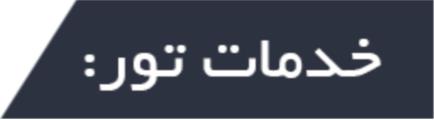  صبحانه , بیمه , ترانسفر فرودگاهی , ویزا صبحانه , بیمه , ترانسفر فرودگاهی , ویزا صبحانه , بیمه , ترانسفر فرودگاهی , ویزا صبحانه , بیمه , ترانسفر فرودگاهی , ویزا صبحانه , بیمه , ترانسفر فرودگاهی , ویزا صبحانه , بیمه , ترانسفر فرودگاهی , ویزا صبحانه , بیمه , ترانسفر فرودگاهی , ویزا صبحانه , بیمه , ترانسفر فرودگاهی , ویزا صبحانه , بیمه , ترانسفر فرودگاهی , ویزا صبحانه , بیمه , ترانسفر فرودگاهی , ویزا صبحانه , بیمه , ترانسفر فرودگاهی , ویزا صبحانه , بیمه , ترانسفر فرودگاهی , ویزا صبحانه , بیمه , ترانسفر فرودگاهی , ویزا صبحانه , بیمه , ترانسفر فرودگاهی , ویزا صبحانه , بیمه , ترانسفر فرودگاهی , ویزا صبحانه , بیمه , ترانسفر فرودگاهی , ویزا صبحانه , بیمه , ترانسفر فرودگاهی , ویزا صبحانه , بیمه , ترانسفر فرودگاهی , ویزا صبحانه , بیمه , ترانسفر فرودگاهی , ویزا صبحانه , بیمه , ترانسفر فرودگاهی , ویزا صبحانه , بیمه , ترانسفر فرودگاهی , ویزا صبحانه , بیمه , ترانسفر فرودگاهی , ویزا صبحانه , بیمه , ترانسفر فرودگاهی , ویزا صبحانه , بیمه , ترانسفر فرودگاهی , ویزا صبحانه , بیمه , ترانسفر فرودگاهی , ویزا صبحانه , بیمه , ترانسفر فرودگاهی , ویزا صبحانه , بیمه , ترانسفر فرودگاهی , ویزا صبحانه , بیمه , ترانسفر فرودگاهی , ویزا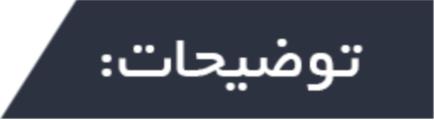 خدمات تور: بلیط رفت و برگشت هواپیمایی ترکیش ایرلاین  در مسیر تهران –استانبول-پوکت-استانبول- تهران –7شب اقامت با سرویس ذکر شده – ترانسفر اختصاصی  فرودگاهی -ویزا – بیمه نامه  100 هزار دلاری کرونا-2 تست PCR رایگان در هنگام ورود به فرودگاه پوکت و 3 روز مانده به برگشتپکیج شامل :اقامت در هتلها به مدت 7 شب با سرویس ذکر شده+بیمه مسافرتی مدارک لازم:پاسپورت با اعتبار 7 ماه و انجام واکسیناسیون به صورت کامل(در خصوص واکسیناسیون میبایست از مدت واکسن دوم 15 روز گذشته باشد)، کپی شناسنامه ،کپی کارت ملی ، پرینت حساب با مانده 40.000.000 تومانی مسافر موظف است گواهی سلامت و تست PCR خود را 72 ساعت قبل از پرواز تهیه نمایدبرای دریافت کلیه ی پکیج هاو اطلاعات بیشتر  با شماره  71420000 تماس حاصل نماییدخدمات تور: بلیط رفت و برگشت هواپیمایی ترکیش ایرلاین  در مسیر تهران –استانبول-پوکت-استانبول- تهران –7شب اقامت با سرویس ذکر شده – ترانسفر اختصاصی  فرودگاهی -ویزا – بیمه نامه  100 هزار دلاری کرونا-2 تست PCR رایگان در هنگام ورود به فرودگاه پوکت و 3 روز مانده به برگشتپکیج شامل :اقامت در هتلها به مدت 7 شب با سرویس ذکر شده+بیمه مسافرتی مدارک لازم:پاسپورت با اعتبار 7 ماه و انجام واکسیناسیون به صورت کامل(در خصوص واکسیناسیون میبایست از مدت واکسن دوم 15 روز گذشته باشد)، کپی شناسنامه ،کپی کارت ملی ، پرینت حساب با مانده 40.000.000 تومانی مسافر موظف است گواهی سلامت و تست PCR خود را 72 ساعت قبل از پرواز تهیه نمایدبرای دریافت کلیه ی پکیج هاو اطلاعات بیشتر  با شماره  71420000 تماس حاصل نماییدخدمات تور: بلیط رفت و برگشت هواپیمایی ترکیش ایرلاین  در مسیر تهران –استانبول-پوکت-استانبول- تهران –7شب اقامت با سرویس ذکر شده – ترانسفر اختصاصی  فرودگاهی -ویزا – بیمه نامه  100 هزار دلاری کرونا-2 تست PCR رایگان در هنگام ورود به فرودگاه پوکت و 3 روز مانده به برگشتپکیج شامل :اقامت در هتلها به مدت 7 شب با سرویس ذکر شده+بیمه مسافرتی مدارک لازم:پاسپورت با اعتبار 7 ماه و انجام واکسیناسیون به صورت کامل(در خصوص واکسیناسیون میبایست از مدت واکسن دوم 15 روز گذشته باشد)، کپی شناسنامه ،کپی کارت ملی ، پرینت حساب با مانده 40.000.000 تومانی مسافر موظف است گواهی سلامت و تست PCR خود را 72 ساعت قبل از پرواز تهیه نمایدبرای دریافت کلیه ی پکیج هاو اطلاعات بیشتر  با شماره  71420000 تماس حاصل نماییدخدمات تور: بلیط رفت و برگشت هواپیمایی ترکیش ایرلاین  در مسیر تهران –استانبول-پوکت-استانبول- تهران –7شب اقامت با سرویس ذکر شده – ترانسفر اختصاصی  فرودگاهی -ویزا – بیمه نامه  100 هزار دلاری کرونا-2 تست PCR رایگان در هنگام ورود به فرودگاه پوکت و 3 روز مانده به برگشتپکیج شامل :اقامت در هتلها به مدت 7 شب با سرویس ذکر شده+بیمه مسافرتی مدارک لازم:پاسپورت با اعتبار 7 ماه و انجام واکسیناسیون به صورت کامل(در خصوص واکسیناسیون میبایست از مدت واکسن دوم 15 روز گذشته باشد)، کپی شناسنامه ،کپی کارت ملی ، پرینت حساب با مانده 40.000.000 تومانی مسافر موظف است گواهی سلامت و تست PCR خود را 72 ساعت قبل از پرواز تهیه نمایدبرای دریافت کلیه ی پکیج هاو اطلاعات بیشتر  با شماره  71420000 تماس حاصل نماییدخدمات تور: بلیط رفت و برگشت هواپیمایی ترکیش ایرلاین  در مسیر تهران –استانبول-پوکت-استانبول- تهران –7شب اقامت با سرویس ذکر شده – ترانسفر اختصاصی  فرودگاهی -ویزا – بیمه نامه  100 هزار دلاری کرونا-2 تست PCR رایگان در هنگام ورود به فرودگاه پوکت و 3 روز مانده به برگشتپکیج شامل :اقامت در هتلها به مدت 7 شب با سرویس ذکر شده+بیمه مسافرتی مدارک لازم:پاسپورت با اعتبار 7 ماه و انجام واکسیناسیون به صورت کامل(در خصوص واکسیناسیون میبایست از مدت واکسن دوم 15 روز گذشته باشد)، کپی شناسنامه ،کپی کارت ملی ، پرینت حساب با مانده 40.000.000 تومانی مسافر موظف است گواهی سلامت و تست PCR خود را 72 ساعت قبل از پرواز تهیه نمایدبرای دریافت کلیه ی پکیج هاو اطلاعات بیشتر  با شماره  71420000 تماس حاصل نماییدخدمات تور: بلیط رفت و برگشت هواپیمایی ترکیش ایرلاین  در مسیر تهران –استانبول-پوکت-استانبول- تهران –7شب اقامت با سرویس ذکر شده – ترانسفر اختصاصی  فرودگاهی -ویزا – بیمه نامه  100 هزار دلاری کرونا-2 تست PCR رایگان در هنگام ورود به فرودگاه پوکت و 3 روز مانده به برگشتپکیج شامل :اقامت در هتلها به مدت 7 شب با سرویس ذکر شده+بیمه مسافرتی مدارک لازم:پاسپورت با اعتبار 7 ماه و انجام واکسیناسیون به صورت کامل(در خصوص واکسیناسیون میبایست از مدت واکسن دوم 15 روز گذشته باشد)، کپی شناسنامه ،کپی کارت ملی ، پرینت حساب با مانده 40.000.000 تومانی مسافر موظف است گواهی سلامت و تست PCR خود را 72 ساعت قبل از پرواز تهیه نمایدبرای دریافت کلیه ی پکیج هاو اطلاعات بیشتر  با شماره  71420000 تماس حاصل نماییدخدمات تور: بلیط رفت و برگشت هواپیمایی ترکیش ایرلاین  در مسیر تهران –استانبول-پوکت-استانبول- تهران –7شب اقامت با سرویس ذکر شده – ترانسفر اختصاصی  فرودگاهی -ویزا – بیمه نامه  100 هزار دلاری کرونا-2 تست PCR رایگان در هنگام ورود به فرودگاه پوکت و 3 روز مانده به برگشتپکیج شامل :اقامت در هتلها به مدت 7 شب با سرویس ذکر شده+بیمه مسافرتی مدارک لازم:پاسپورت با اعتبار 7 ماه و انجام واکسیناسیون به صورت کامل(در خصوص واکسیناسیون میبایست از مدت واکسن دوم 15 روز گذشته باشد)، کپی شناسنامه ،کپی کارت ملی ، پرینت حساب با مانده 40.000.000 تومانی مسافر موظف است گواهی سلامت و تست PCR خود را 72 ساعت قبل از پرواز تهیه نمایدبرای دریافت کلیه ی پکیج هاو اطلاعات بیشتر  با شماره  71420000 تماس حاصل نماییدخدمات تور: بلیط رفت و برگشت هواپیمایی ترکیش ایرلاین  در مسیر تهران –استانبول-پوکت-استانبول- تهران –7شب اقامت با سرویس ذکر شده – ترانسفر اختصاصی  فرودگاهی -ویزا – بیمه نامه  100 هزار دلاری کرونا-2 تست PCR رایگان در هنگام ورود به فرودگاه پوکت و 3 روز مانده به برگشتپکیج شامل :اقامت در هتلها به مدت 7 شب با سرویس ذکر شده+بیمه مسافرتی مدارک لازم:پاسپورت با اعتبار 7 ماه و انجام واکسیناسیون به صورت کامل(در خصوص واکسیناسیون میبایست از مدت واکسن دوم 15 روز گذشته باشد)، کپی شناسنامه ،کپی کارت ملی ، پرینت حساب با مانده 40.000.000 تومانی مسافر موظف است گواهی سلامت و تست PCR خود را 72 ساعت قبل از پرواز تهیه نمایدبرای دریافت کلیه ی پکیج هاو اطلاعات بیشتر  با شماره  71420000 تماس حاصل نماییدخدمات تور: بلیط رفت و برگشت هواپیمایی ترکیش ایرلاین  در مسیر تهران –استانبول-پوکت-استانبول- تهران –7شب اقامت با سرویس ذکر شده – ترانسفر اختصاصی  فرودگاهی -ویزا – بیمه نامه  100 هزار دلاری کرونا-2 تست PCR رایگان در هنگام ورود به فرودگاه پوکت و 3 روز مانده به برگشتپکیج شامل :اقامت در هتلها به مدت 7 شب با سرویس ذکر شده+بیمه مسافرتی مدارک لازم:پاسپورت با اعتبار 7 ماه و انجام واکسیناسیون به صورت کامل(در خصوص واکسیناسیون میبایست از مدت واکسن دوم 15 روز گذشته باشد)، کپی شناسنامه ،کپی کارت ملی ، پرینت حساب با مانده 40.000.000 تومانی مسافر موظف است گواهی سلامت و تست PCR خود را 72 ساعت قبل از پرواز تهیه نمایدبرای دریافت کلیه ی پکیج هاو اطلاعات بیشتر  با شماره  71420000 تماس حاصل نماییدخدمات تور: بلیط رفت و برگشت هواپیمایی ترکیش ایرلاین  در مسیر تهران –استانبول-پوکت-استانبول- تهران –7شب اقامت با سرویس ذکر شده – ترانسفر اختصاصی  فرودگاهی -ویزا – بیمه نامه  100 هزار دلاری کرونا-2 تست PCR رایگان در هنگام ورود به فرودگاه پوکت و 3 روز مانده به برگشتپکیج شامل :اقامت در هتلها به مدت 7 شب با سرویس ذکر شده+بیمه مسافرتی مدارک لازم:پاسپورت با اعتبار 7 ماه و انجام واکسیناسیون به صورت کامل(در خصوص واکسیناسیون میبایست از مدت واکسن دوم 15 روز گذشته باشد)، کپی شناسنامه ،کپی کارت ملی ، پرینت حساب با مانده 40.000.000 تومانی مسافر موظف است گواهی سلامت و تست PCR خود را 72 ساعت قبل از پرواز تهیه نمایدبرای دریافت کلیه ی پکیج هاو اطلاعات بیشتر  با شماره  71420000 تماس حاصل نماییدخدمات تور: بلیط رفت و برگشت هواپیمایی ترکیش ایرلاین  در مسیر تهران –استانبول-پوکت-استانبول- تهران –7شب اقامت با سرویس ذکر شده – ترانسفر اختصاصی  فرودگاهی -ویزا – بیمه نامه  100 هزار دلاری کرونا-2 تست PCR رایگان در هنگام ورود به فرودگاه پوکت و 3 روز مانده به برگشتپکیج شامل :اقامت در هتلها به مدت 7 شب با سرویس ذکر شده+بیمه مسافرتی مدارک لازم:پاسپورت با اعتبار 7 ماه و انجام واکسیناسیون به صورت کامل(در خصوص واکسیناسیون میبایست از مدت واکسن دوم 15 روز گذشته باشد)، کپی شناسنامه ،کپی کارت ملی ، پرینت حساب با مانده 40.000.000 تومانی مسافر موظف است گواهی سلامت و تست PCR خود را 72 ساعت قبل از پرواز تهیه نمایدبرای دریافت کلیه ی پکیج هاو اطلاعات بیشتر  با شماره  71420000 تماس حاصل نماییدخدمات تور: بلیط رفت و برگشت هواپیمایی ترکیش ایرلاین  در مسیر تهران –استانبول-پوکت-استانبول- تهران –7شب اقامت با سرویس ذکر شده – ترانسفر اختصاصی  فرودگاهی -ویزا – بیمه نامه  100 هزار دلاری کرونا-2 تست PCR رایگان در هنگام ورود به فرودگاه پوکت و 3 روز مانده به برگشتپکیج شامل :اقامت در هتلها به مدت 7 شب با سرویس ذکر شده+بیمه مسافرتی مدارک لازم:پاسپورت با اعتبار 7 ماه و انجام واکسیناسیون به صورت کامل(در خصوص واکسیناسیون میبایست از مدت واکسن دوم 15 روز گذشته باشد)، کپی شناسنامه ،کپی کارت ملی ، پرینت حساب با مانده 40.000.000 تومانی مسافر موظف است گواهی سلامت و تست PCR خود را 72 ساعت قبل از پرواز تهیه نمایدبرای دریافت کلیه ی پکیج هاو اطلاعات بیشتر  با شماره  71420000 تماس حاصل نماییدخدمات تور: بلیط رفت و برگشت هواپیمایی ترکیش ایرلاین  در مسیر تهران –استانبول-پوکت-استانبول- تهران –7شب اقامت با سرویس ذکر شده – ترانسفر اختصاصی  فرودگاهی -ویزا – بیمه نامه  100 هزار دلاری کرونا-2 تست PCR رایگان در هنگام ورود به فرودگاه پوکت و 3 روز مانده به برگشتپکیج شامل :اقامت در هتلها به مدت 7 شب با سرویس ذکر شده+بیمه مسافرتی مدارک لازم:پاسپورت با اعتبار 7 ماه و انجام واکسیناسیون به صورت کامل(در خصوص واکسیناسیون میبایست از مدت واکسن دوم 15 روز گذشته باشد)، کپی شناسنامه ،کپی کارت ملی ، پرینت حساب با مانده 40.000.000 تومانی مسافر موظف است گواهی سلامت و تست PCR خود را 72 ساعت قبل از پرواز تهیه نمایدبرای دریافت کلیه ی پکیج هاو اطلاعات بیشتر  با شماره  71420000 تماس حاصل نماییدخدمات تور: بلیط رفت و برگشت هواپیمایی ترکیش ایرلاین  در مسیر تهران –استانبول-پوکت-استانبول- تهران –7شب اقامت با سرویس ذکر شده – ترانسفر اختصاصی  فرودگاهی -ویزا – بیمه نامه  100 هزار دلاری کرونا-2 تست PCR رایگان در هنگام ورود به فرودگاه پوکت و 3 روز مانده به برگشتپکیج شامل :اقامت در هتلها به مدت 7 شب با سرویس ذکر شده+بیمه مسافرتی مدارک لازم:پاسپورت با اعتبار 7 ماه و انجام واکسیناسیون به صورت کامل(در خصوص واکسیناسیون میبایست از مدت واکسن دوم 15 روز گذشته باشد)، کپی شناسنامه ،کپی کارت ملی ، پرینت حساب با مانده 40.000.000 تومانی مسافر موظف است گواهی سلامت و تست PCR خود را 72 ساعت قبل از پرواز تهیه نمایدبرای دریافت کلیه ی پکیج هاو اطلاعات بیشتر  با شماره  71420000 تماس حاصل نماییدخدمات تور: بلیط رفت و برگشت هواپیمایی ترکیش ایرلاین  در مسیر تهران –استانبول-پوکت-استانبول- تهران –7شب اقامت با سرویس ذکر شده – ترانسفر اختصاصی  فرودگاهی -ویزا – بیمه نامه  100 هزار دلاری کرونا-2 تست PCR رایگان در هنگام ورود به فرودگاه پوکت و 3 روز مانده به برگشتپکیج شامل :اقامت در هتلها به مدت 7 شب با سرویس ذکر شده+بیمه مسافرتی مدارک لازم:پاسپورت با اعتبار 7 ماه و انجام واکسیناسیون به صورت کامل(در خصوص واکسیناسیون میبایست از مدت واکسن دوم 15 روز گذشته باشد)، کپی شناسنامه ،کپی کارت ملی ، پرینت حساب با مانده 40.000.000 تومانی مسافر موظف است گواهی سلامت و تست PCR خود را 72 ساعت قبل از پرواز تهیه نمایدبرای دریافت کلیه ی پکیج هاو اطلاعات بیشتر  با شماره  71420000 تماس حاصل نماییدخدمات تور: بلیط رفت و برگشت هواپیمایی ترکیش ایرلاین  در مسیر تهران –استانبول-پوکت-استانبول- تهران –7شب اقامت با سرویس ذکر شده – ترانسفر اختصاصی  فرودگاهی -ویزا – بیمه نامه  100 هزار دلاری کرونا-2 تست PCR رایگان در هنگام ورود به فرودگاه پوکت و 3 روز مانده به برگشتپکیج شامل :اقامت در هتلها به مدت 7 شب با سرویس ذکر شده+بیمه مسافرتی مدارک لازم:پاسپورت با اعتبار 7 ماه و انجام واکسیناسیون به صورت کامل(در خصوص واکسیناسیون میبایست از مدت واکسن دوم 15 روز گذشته باشد)، کپی شناسنامه ،کپی کارت ملی ، پرینت حساب با مانده 40.000.000 تومانی مسافر موظف است گواهی سلامت و تست PCR خود را 72 ساعت قبل از پرواز تهیه نمایدبرای دریافت کلیه ی پکیج هاو اطلاعات بیشتر  با شماره  71420000 تماس حاصل نماییدخدمات تور: بلیط رفت و برگشت هواپیمایی ترکیش ایرلاین  در مسیر تهران –استانبول-پوکت-استانبول- تهران –7شب اقامت با سرویس ذکر شده – ترانسفر اختصاصی  فرودگاهی -ویزا – بیمه نامه  100 هزار دلاری کرونا-2 تست PCR رایگان در هنگام ورود به فرودگاه پوکت و 3 روز مانده به برگشتپکیج شامل :اقامت در هتلها به مدت 7 شب با سرویس ذکر شده+بیمه مسافرتی مدارک لازم:پاسپورت با اعتبار 7 ماه و انجام واکسیناسیون به صورت کامل(در خصوص واکسیناسیون میبایست از مدت واکسن دوم 15 روز گذشته باشد)، کپی شناسنامه ،کپی کارت ملی ، پرینت حساب با مانده 40.000.000 تومانی مسافر موظف است گواهی سلامت و تست PCR خود را 72 ساعت قبل از پرواز تهیه نمایدبرای دریافت کلیه ی پکیج هاو اطلاعات بیشتر  با شماره  71420000 تماس حاصل نماییدخدمات تور: بلیط رفت و برگشت هواپیمایی ترکیش ایرلاین  در مسیر تهران –استانبول-پوکت-استانبول- تهران –7شب اقامت با سرویس ذکر شده – ترانسفر اختصاصی  فرودگاهی -ویزا – بیمه نامه  100 هزار دلاری کرونا-2 تست PCR رایگان در هنگام ورود به فرودگاه پوکت و 3 روز مانده به برگشتپکیج شامل :اقامت در هتلها به مدت 7 شب با سرویس ذکر شده+بیمه مسافرتی مدارک لازم:پاسپورت با اعتبار 7 ماه و انجام واکسیناسیون به صورت کامل(در خصوص واکسیناسیون میبایست از مدت واکسن دوم 15 روز گذشته باشد)، کپی شناسنامه ،کپی کارت ملی ، پرینت حساب با مانده 40.000.000 تومانی مسافر موظف است گواهی سلامت و تست PCR خود را 72 ساعت قبل از پرواز تهیه نمایدبرای دریافت کلیه ی پکیج هاو اطلاعات بیشتر  با شماره  71420000 تماس حاصل نماییدخدمات تور: بلیط رفت و برگشت هواپیمایی ترکیش ایرلاین  در مسیر تهران –استانبول-پوکت-استانبول- تهران –7شب اقامت با سرویس ذکر شده – ترانسفر اختصاصی  فرودگاهی -ویزا – بیمه نامه  100 هزار دلاری کرونا-2 تست PCR رایگان در هنگام ورود به فرودگاه پوکت و 3 روز مانده به برگشتپکیج شامل :اقامت در هتلها به مدت 7 شب با سرویس ذکر شده+بیمه مسافرتی مدارک لازم:پاسپورت با اعتبار 7 ماه و انجام واکسیناسیون به صورت کامل(در خصوص واکسیناسیون میبایست از مدت واکسن دوم 15 روز گذشته باشد)، کپی شناسنامه ،کپی کارت ملی ، پرینت حساب با مانده 40.000.000 تومانی مسافر موظف است گواهی سلامت و تست PCR خود را 72 ساعت قبل از پرواز تهیه نمایدبرای دریافت کلیه ی پکیج هاو اطلاعات بیشتر  با شماره  71420000 تماس حاصل نماییدخدمات تور: بلیط رفت و برگشت هواپیمایی ترکیش ایرلاین  در مسیر تهران –استانبول-پوکت-استانبول- تهران –7شب اقامت با سرویس ذکر شده – ترانسفر اختصاصی  فرودگاهی -ویزا – بیمه نامه  100 هزار دلاری کرونا-2 تست PCR رایگان در هنگام ورود به فرودگاه پوکت و 3 روز مانده به برگشتپکیج شامل :اقامت در هتلها به مدت 7 شب با سرویس ذکر شده+بیمه مسافرتی مدارک لازم:پاسپورت با اعتبار 7 ماه و انجام واکسیناسیون به صورت کامل(در خصوص واکسیناسیون میبایست از مدت واکسن دوم 15 روز گذشته باشد)، کپی شناسنامه ،کپی کارت ملی ، پرینت حساب با مانده 40.000.000 تومانی مسافر موظف است گواهی سلامت و تست PCR خود را 72 ساعت قبل از پرواز تهیه نمایدبرای دریافت کلیه ی پکیج هاو اطلاعات بیشتر  با شماره  71420000 تماس حاصل نماییدخدمات تور: بلیط رفت و برگشت هواپیمایی ترکیش ایرلاین  در مسیر تهران –استانبول-پوکت-استانبول- تهران –7شب اقامت با سرویس ذکر شده – ترانسفر اختصاصی  فرودگاهی -ویزا – بیمه نامه  100 هزار دلاری کرونا-2 تست PCR رایگان در هنگام ورود به فرودگاه پوکت و 3 روز مانده به برگشتپکیج شامل :اقامت در هتلها به مدت 7 شب با سرویس ذکر شده+بیمه مسافرتی مدارک لازم:پاسپورت با اعتبار 7 ماه و انجام واکسیناسیون به صورت کامل(در خصوص واکسیناسیون میبایست از مدت واکسن دوم 15 روز گذشته باشد)، کپی شناسنامه ،کپی کارت ملی ، پرینت حساب با مانده 40.000.000 تومانی مسافر موظف است گواهی سلامت و تست PCR خود را 72 ساعت قبل از پرواز تهیه نمایدبرای دریافت کلیه ی پکیج هاو اطلاعات بیشتر  با شماره  71420000 تماس حاصل نماییدخدمات تور: بلیط رفت و برگشت هواپیمایی ترکیش ایرلاین  در مسیر تهران –استانبول-پوکت-استانبول- تهران –7شب اقامت با سرویس ذکر شده – ترانسفر اختصاصی  فرودگاهی -ویزا – بیمه نامه  100 هزار دلاری کرونا-2 تست PCR رایگان در هنگام ورود به فرودگاه پوکت و 3 روز مانده به برگشتپکیج شامل :اقامت در هتلها به مدت 7 شب با سرویس ذکر شده+بیمه مسافرتی مدارک لازم:پاسپورت با اعتبار 7 ماه و انجام واکسیناسیون به صورت کامل(در خصوص واکسیناسیون میبایست از مدت واکسن دوم 15 روز گذشته باشد)، کپی شناسنامه ،کپی کارت ملی ، پرینت حساب با مانده 40.000.000 تومانی مسافر موظف است گواهی سلامت و تست PCR خود را 72 ساعت قبل از پرواز تهیه نمایدبرای دریافت کلیه ی پکیج هاو اطلاعات بیشتر  با شماره  71420000 تماس حاصل نماییدخدمات تور: بلیط رفت و برگشت هواپیمایی ترکیش ایرلاین  در مسیر تهران –استانبول-پوکت-استانبول- تهران –7شب اقامت با سرویس ذکر شده – ترانسفر اختصاصی  فرودگاهی -ویزا – بیمه نامه  100 هزار دلاری کرونا-2 تست PCR رایگان در هنگام ورود به فرودگاه پوکت و 3 روز مانده به برگشتپکیج شامل :اقامت در هتلها به مدت 7 شب با سرویس ذکر شده+بیمه مسافرتی مدارک لازم:پاسپورت با اعتبار 7 ماه و انجام واکسیناسیون به صورت کامل(در خصوص واکسیناسیون میبایست از مدت واکسن دوم 15 روز گذشته باشد)، کپی شناسنامه ،کپی کارت ملی ، پرینت حساب با مانده 40.000.000 تومانی مسافر موظف است گواهی سلامت و تست PCR خود را 72 ساعت قبل از پرواز تهیه نمایدبرای دریافت کلیه ی پکیج هاو اطلاعات بیشتر  با شماره  71420000 تماس حاصل نماییدخدمات تور: بلیط رفت و برگشت هواپیمایی ترکیش ایرلاین  در مسیر تهران –استانبول-پوکت-استانبول- تهران –7شب اقامت با سرویس ذکر شده – ترانسفر اختصاصی  فرودگاهی -ویزا – بیمه نامه  100 هزار دلاری کرونا-2 تست PCR رایگان در هنگام ورود به فرودگاه پوکت و 3 روز مانده به برگشتپکیج شامل :اقامت در هتلها به مدت 7 شب با سرویس ذکر شده+بیمه مسافرتی مدارک لازم:پاسپورت با اعتبار 7 ماه و انجام واکسیناسیون به صورت کامل(در خصوص واکسیناسیون میبایست از مدت واکسن دوم 15 روز گذشته باشد)، کپی شناسنامه ،کپی کارت ملی ، پرینت حساب با مانده 40.000.000 تومانی مسافر موظف است گواهی سلامت و تست PCR خود را 72 ساعت قبل از پرواز تهیه نمایدبرای دریافت کلیه ی پکیج هاو اطلاعات بیشتر  با شماره  71420000 تماس حاصل نماییدخدمات تور: بلیط رفت و برگشت هواپیمایی ترکیش ایرلاین  در مسیر تهران –استانبول-پوکت-استانبول- تهران –7شب اقامت با سرویس ذکر شده – ترانسفر اختصاصی  فرودگاهی -ویزا – بیمه نامه  100 هزار دلاری کرونا-2 تست PCR رایگان در هنگام ورود به فرودگاه پوکت و 3 روز مانده به برگشتپکیج شامل :اقامت در هتلها به مدت 7 شب با سرویس ذکر شده+بیمه مسافرتی مدارک لازم:پاسپورت با اعتبار 7 ماه و انجام واکسیناسیون به صورت کامل(در خصوص واکسیناسیون میبایست از مدت واکسن دوم 15 روز گذشته باشد)، کپی شناسنامه ،کپی کارت ملی ، پرینت حساب با مانده 40.000.000 تومانی مسافر موظف است گواهی سلامت و تست PCR خود را 72 ساعت قبل از پرواز تهیه نمایدبرای دریافت کلیه ی پکیج هاو اطلاعات بیشتر  با شماره  71420000 تماس حاصل نماییدخدمات تور: بلیط رفت و برگشت هواپیمایی ترکیش ایرلاین  در مسیر تهران –استانبول-پوکت-استانبول- تهران –7شب اقامت با سرویس ذکر شده – ترانسفر اختصاصی  فرودگاهی -ویزا – بیمه نامه  100 هزار دلاری کرونا-2 تست PCR رایگان در هنگام ورود به فرودگاه پوکت و 3 روز مانده به برگشتپکیج شامل :اقامت در هتلها به مدت 7 شب با سرویس ذکر شده+بیمه مسافرتی مدارک لازم:پاسپورت با اعتبار 7 ماه و انجام واکسیناسیون به صورت کامل(در خصوص واکسیناسیون میبایست از مدت واکسن دوم 15 روز گذشته باشد)، کپی شناسنامه ،کپی کارت ملی ، پرینت حساب با مانده 40.000.000 تومانی مسافر موظف است گواهی سلامت و تست PCR خود را 72 ساعت قبل از پرواز تهیه نمایدبرای دریافت کلیه ی پکیج هاو اطلاعات بیشتر  با شماره  71420000 تماس حاصل نماییدخدمات تور: بلیط رفت و برگشت هواپیمایی ترکیش ایرلاین  در مسیر تهران –استانبول-پوکت-استانبول- تهران –7شب اقامت با سرویس ذکر شده – ترانسفر اختصاصی  فرودگاهی -ویزا – بیمه نامه  100 هزار دلاری کرونا-2 تست PCR رایگان در هنگام ورود به فرودگاه پوکت و 3 روز مانده به برگشتپکیج شامل :اقامت در هتلها به مدت 7 شب با سرویس ذکر شده+بیمه مسافرتی مدارک لازم:پاسپورت با اعتبار 7 ماه و انجام واکسیناسیون به صورت کامل(در خصوص واکسیناسیون میبایست از مدت واکسن دوم 15 روز گذشته باشد)، کپی شناسنامه ،کپی کارت ملی ، پرینت حساب با مانده 40.000.000 تومانی مسافر موظف است گواهی سلامت و تست PCR خود را 72 ساعت قبل از پرواز تهیه نمایدبرای دریافت کلیه ی پکیج هاو اطلاعات بیشتر  با شماره  71420000 تماس حاصل نماییدخدمات تور: بلیط رفت و برگشت هواپیمایی ترکیش ایرلاین  در مسیر تهران –استانبول-پوکت-استانبول- تهران –7شب اقامت با سرویس ذکر شده – ترانسفر اختصاصی  فرودگاهی -ویزا – بیمه نامه  100 هزار دلاری کرونا-2 تست PCR رایگان در هنگام ورود به فرودگاه پوکت و 3 روز مانده به برگشتپکیج شامل :اقامت در هتلها به مدت 7 شب با سرویس ذکر شده+بیمه مسافرتی مدارک لازم:پاسپورت با اعتبار 7 ماه و انجام واکسیناسیون به صورت کامل(در خصوص واکسیناسیون میبایست از مدت واکسن دوم 15 روز گذشته باشد)، کپی شناسنامه ،کپی کارت ملی ، پرینت حساب با مانده 40.000.000 تومانی مسافر موظف است گواهی سلامت و تست PCR خود را 72 ساعت قبل از پرواز تهیه نمایدبرای دریافت کلیه ی پکیج هاو اطلاعات بیشتر  با شماره  71420000 تماس حاصل نماییدخدمات تور: بلیط رفت و برگشت هواپیمایی ترکیش ایرلاین  در مسیر تهران –استانبول-پوکت-استانبول- تهران –7شب اقامت با سرویس ذکر شده – ترانسفر اختصاصی  فرودگاهی -ویزا – بیمه نامه  100 هزار دلاری کرونا-2 تست PCR رایگان در هنگام ورود به فرودگاه پوکت و 3 روز مانده به برگشتپکیج شامل :اقامت در هتلها به مدت 7 شب با سرویس ذکر شده+بیمه مسافرتی مدارک لازم:پاسپورت با اعتبار 7 ماه و انجام واکسیناسیون به صورت کامل(در خصوص واکسیناسیون میبایست از مدت واکسن دوم 15 روز گذشته باشد)، کپی شناسنامه ،کپی کارت ملی ، پرینت حساب با مانده 40.000.000 تومانی مسافر موظف است گواهی سلامت و تست PCR خود را 72 ساعت قبل از پرواز تهیه نمایدبرای دریافت کلیه ی پکیج هاو اطلاعات بیشتر  با شماره  71420000 تماس حاصل نماییدخدمات تور: بلیط رفت و برگشت هواپیمایی ترکیش ایرلاین  در مسیر تهران –استانبول-پوکت-استانبول- تهران –7شب اقامت با سرویس ذکر شده – ترانسفر اختصاصی  فرودگاهی -ویزا – بیمه نامه  100 هزار دلاری کرونا-2 تست PCR رایگان در هنگام ورود به فرودگاه پوکت و 3 روز مانده به برگشتپکیج شامل :اقامت در هتلها به مدت 7 شب با سرویس ذکر شده+بیمه مسافرتی مدارک لازم:پاسپورت با اعتبار 7 ماه و انجام واکسیناسیون به صورت کامل(در خصوص واکسیناسیون میبایست از مدت واکسن دوم 15 روز گذشته باشد)، کپی شناسنامه ،کپی کارت ملی ، پرینت حساب با مانده 40.000.000 تومانی مسافر موظف است گواهی سلامت و تست PCR خود را 72 ساعت قبل از پرواز تهیه نمایدبرای دریافت کلیه ی پکیج هاو اطلاعات بیشتر  با شماره  71420000 تماس حاصل نماییدخدمات تور: بلیط رفت و برگشت هواپیمایی ترکیش ایرلاین  در مسیر تهران –استانبول-پوکت-استانبول- تهران –7شب اقامت با سرویس ذکر شده – ترانسفر اختصاصی  فرودگاهی -ویزا – بیمه نامه  100 هزار دلاری کرونا-2 تست PCR رایگان در هنگام ورود به فرودگاه پوکت و 3 روز مانده به برگشتپکیج شامل :اقامت در هتلها به مدت 7 شب با سرویس ذکر شده+بیمه مسافرتی مدارک لازم:پاسپورت با اعتبار 7 ماه و انجام واکسیناسیون به صورت کامل(در خصوص واکسیناسیون میبایست از مدت واکسن دوم 15 روز گذشته باشد)، کپی شناسنامه ،کپی کارت ملی ، پرینت حساب با مانده 40.000.000 تومانی مسافر موظف است گواهی سلامت و تست PCR خود را 72 ساعت قبل از پرواز تهیه نمایدبرای دریافت کلیه ی پکیج هاو اطلاعات بیشتر  با شماره  71420000 تماس حاصل نماییدخدمات تور: بلیط رفت و برگشت هواپیمایی ترکیش ایرلاین  در مسیر تهران –استانبول-پوکت-استانبول- تهران –7شب اقامت با سرویس ذکر شده – ترانسفر اختصاصی  فرودگاهی -ویزا – بیمه نامه  100 هزار دلاری کرونا-2 تست PCR رایگان در هنگام ورود به فرودگاه پوکت و 3 روز مانده به برگشتپکیج شامل :اقامت در هتلها به مدت 7 شب با سرویس ذکر شده+بیمه مسافرتی مدارک لازم:پاسپورت با اعتبار 7 ماه و انجام واکسیناسیون به صورت کامل(در خصوص واکسیناسیون میبایست از مدت واکسن دوم 15 روز گذشته باشد)، کپی شناسنامه ،کپی کارت ملی ، پرینت حساب با مانده 40.000.000 تومانی مسافر موظف است گواهی سلامت و تست PCR خود را 72 ساعت قبل از پرواز تهیه نمایدبرای دریافت کلیه ی پکیج هاو اطلاعات بیشتر  با شماره  71420000 تماس حاصل نماییدخدمات تور: بلیط رفت و برگشت هواپیمایی ترکیش ایرلاین  در مسیر تهران –استانبول-پوکت-استانبول- تهران –7شب اقامت با سرویس ذکر شده – ترانسفر اختصاصی  فرودگاهی -ویزا – بیمه نامه  100 هزار دلاری کرونا-2 تست PCR رایگان در هنگام ورود به فرودگاه پوکت و 3 روز مانده به برگشتپکیج شامل :اقامت در هتلها به مدت 7 شب با سرویس ذکر شده+بیمه مسافرتی مدارک لازم:پاسپورت با اعتبار 7 ماه و انجام واکسیناسیون به صورت کامل(در خصوص واکسیناسیون میبایست از مدت واکسن دوم 15 روز گذشته باشد)، کپی شناسنامه ،کپی کارت ملی ، پرینت حساب با مانده 40.000.000 تومانی مسافر موظف است گواهی سلامت و تست PCR خود را 72 ساعت قبل از پرواز تهیه نمایدبرای دریافت کلیه ی پکیج هاو اطلاعات بیشتر  با شماره  71420000 تماس حاصل نماییدخدمات تور: بلیط رفت و برگشت هواپیمایی ترکیش ایرلاین  در مسیر تهران –استانبول-پوکت-استانبول- تهران –7شب اقامت با سرویس ذکر شده – ترانسفر اختصاصی  فرودگاهی -ویزا – بیمه نامه  100 هزار دلاری کرونا-2 تست PCR رایگان در هنگام ورود به فرودگاه پوکت و 3 روز مانده به برگشتپکیج شامل :اقامت در هتلها به مدت 7 شب با سرویس ذکر شده+بیمه مسافرتی مدارک لازم:پاسپورت با اعتبار 7 ماه و انجام واکسیناسیون به صورت کامل(در خصوص واکسیناسیون میبایست از مدت واکسن دوم 15 روز گذشته باشد)، کپی شناسنامه ،کپی کارت ملی ، پرینت حساب با مانده 40.000.000 تومانی مسافر موظف است گواهی سلامت و تست PCR خود را 72 ساعت قبل از پرواز تهیه نمایدبرای دریافت کلیه ی پکیج هاو اطلاعات بیشتر  با شماره  71420000 تماس حاصل نماییدخدمات تور: بلیط رفت و برگشت هواپیمایی ترکیش ایرلاین  در مسیر تهران –استانبول-پوکت-استانبول- تهران –7شب اقامت با سرویس ذکر شده – ترانسفر اختصاصی  فرودگاهی -ویزا – بیمه نامه  100 هزار دلاری کرونا-2 تست PCR رایگان در هنگام ورود به فرودگاه پوکت و 3 روز مانده به برگشتپکیج شامل :اقامت در هتلها به مدت 7 شب با سرویس ذکر شده+بیمه مسافرتی مدارک لازم:پاسپورت با اعتبار 7 ماه و انجام واکسیناسیون به صورت کامل(در خصوص واکسیناسیون میبایست از مدت واکسن دوم 15 روز گذشته باشد)، کپی شناسنامه ،کپی کارت ملی ، پرینت حساب با مانده 40.000.000 تومانی مسافر موظف است گواهی سلامت و تست PCR خود را 72 ساعت قبل از پرواز تهیه نمایدبرای دریافت کلیه ی پکیج هاو اطلاعات بیشتر  با شماره  71420000 تماس حاصل نماییدخدمات تور: بلیط رفت و برگشت هواپیمایی ترکیش ایرلاین  در مسیر تهران –استانبول-پوکت-استانبول- تهران –7شب اقامت با سرویس ذکر شده – ترانسفر اختصاصی  فرودگاهی -ویزا – بیمه نامه  100 هزار دلاری کرونا-2 تست PCR رایگان در هنگام ورود به فرودگاه پوکت و 3 روز مانده به برگشتپکیج شامل :اقامت در هتلها به مدت 7 شب با سرویس ذکر شده+بیمه مسافرتی مدارک لازم:پاسپورت با اعتبار 7 ماه و انجام واکسیناسیون به صورت کامل(در خصوص واکسیناسیون میبایست از مدت واکسن دوم 15 روز گذشته باشد)، کپی شناسنامه ،کپی کارت ملی ، پرینت حساب با مانده 40.000.000 تومانی مسافر موظف است گواهی سلامت و تست PCR خود را 72 ساعت قبل از پرواز تهیه نمایدبرای دریافت کلیه ی پکیج هاو اطلاعات بیشتر  با شماره  71420000 تماس حاصل نماییدخدمات تور: بلیط رفت و برگشت هواپیمایی ترکیش ایرلاین  در مسیر تهران –استانبول-پوکت-استانبول- تهران –7شب اقامت با سرویس ذکر شده – ترانسفر اختصاصی  فرودگاهی -ویزا – بیمه نامه  100 هزار دلاری کرونا-2 تست PCR رایگان در هنگام ورود به فرودگاه پوکت و 3 روز مانده به برگشتپکیج شامل :اقامت در هتلها به مدت 7 شب با سرویس ذکر شده+بیمه مسافرتی مدارک لازم:پاسپورت با اعتبار 7 ماه و انجام واکسیناسیون به صورت کامل(در خصوص واکسیناسیون میبایست از مدت واکسن دوم 15 روز گذشته باشد)، کپی شناسنامه ،کپی کارت ملی ، پرینت حساب با مانده 40.000.000 تومانی مسافر موظف است گواهی سلامت و تست PCR خود را 72 ساعت قبل از پرواز تهیه نمایدبرای دریافت کلیه ی پکیج هاو اطلاعات بیشتر  با شماره  71420000 تماس حاصل نماییدخدمات تور: بلیط رفت و برگشت هواپیمایی ترکیش ایرلاین  در مسیر تهران –استانبول-پوکت-استانبول- تهران –7شب اقامت با سرویس ذکر شده – ترانسفر اختصاصی  فرودگاهی -ویزا – بیمه نامه  100 هزار دلاری کرونا-2 تست PCR رایگان در هنگام ورود به فرودگاه پوکت و 3 روز مانده به برگشتپکیج شامل :اقامت در هتلها به مدت 7 شب با سرویس ذکر شده+بیمه مسافرتی مدارک لازم:پاسپورت با اعتبار 7 ماه و انجام واکسیناسیون به صورت کامل(در خصوص واکسیناسیون میبایست از مدت واکسن دوم 15 روز گذشته باشد)، کپی شناسنامه ،کپی کارت ملی ، پرینت حساب با مانده 40.000.000 تومانی مسافر موظف است گواهی سلامت و تست PCR خود را 72 ساعت قبل از پرواز تهیه نمایدبرای دریافت کلیه ی پکیج هاو اطلاعات بیشتر  با شماره  71420000 تماس حاصل نماییدخدمات تور: بلیط رفت و برگشت هواپیمایی ترکیش ایرلاین  در مسیر تهران –استانبول-پوکت-استانبول- تهران –7شب اقامت با سرویس ذکر شده – ترانسفر اختصاصی  فرودگاهی -ویزا – بیمه نامه  100 هزار دلاری کرونا-2 تست PCR رایگان در هنگام ورود به فرودگاه پوکت و 3 روز مانده به برگشتپکیج شامل :اقامت در هتلها به مدت 7 شب با سرویس ذکر شده+بیمه مسافرتی مدارک لازم:پاسپورت با اعتبار 7 ماه و انجام واکسیناسیون به صورت کامل(در خصوص واکسیناسیون میبایست از مدت واکسن دوم 15 روز گذشته باشد)، کپی شناسنامه ،کپی کارت ملی ، پرینت حساب با مانده 40.000.000 تومانی مسافر موظف است گواهی سلامت و تست PCR خود را 72 ساعت قبل از پرواز تهیه نمایدبرای دریافت کلیه ی پکیج هاو اطلاعات بیشتر  با شماره  71420000 تماس حاصل نماییدخدمات تور: بلیط رفت و برگشت هواپیمایی ترکیش ایرلاین  در مسیر تهران –استانبول-پوکت-استانبول- تهران –7شب اقامت با سرویس ذکر شده – ترانسفر اختصاصی  فرودگاهی -ویزا – بیمه نامه  100 هزار دلاری کرونا-2 تست PCR رایگان در هنگام ورود به فرودگاه پوکت و 3 روز مانده به برگشتپکیج شامل :اقامت در هتلها به مدت 7 شب با سرویس ذکر شده+بیمه مسافرتی مدارک لازم:پاسپورت با اعتبار 7 ماه و انجام واکسیناسیون به صورت کامل(در خصوص واکسیناسیون میبایست از مدت واکسن دوم 15 روز گذشته باشد)، کپی شناسنامه ،کپی کارت ملی ، پرینت حساب با مانده 40.000.000 تومانی مسافر موظف است گواهی سلامت و تست PCR خود را 72 ساعت قبل از پرواز تهیه نمایدبرای دریافت کلیه ی پکیج هاو اطلاعات بیشتر  با شماره  71420000 تماس حاصل نماییدخدمات تور: بلیط رفت و برگشت هواپیمایی ترکیش ایرلاین  در مسیر تهران –استانبول-پوکت-استانبول- تهران –7شب اقامت با سرویس ذکر شده – ترانسفر اختصاصی  فرودگاهی -ویزا – بیمه نامه  100 هزار دلاری کرونا-2 تست PCR رایگان در هنگام ورود به فرودگاه پوکت و 3 روز مانده به برگشتپکیج شامل :اقامت در هتلها به مدت 7 شب با سرویس ذکر شده+بیمه مسافرتی مدارک لازم:پاسپورت با اعتبار 7 ماه و انجام واکسیناسیون به صورت کامل(در خصوص واکسیناسیون میبایست از مدت واکسن دوم 15 روز گذشته باشد)، کپی شناسنامه ،کپی کارت ملی ، پرینت حساب با مانده 40.000.000 تومانی مسافر موظف است گواهی سلامت و تست PCR خود را 72 ساعت قبل از پرواز تهیه نمایدبرای دریافت کلیه ی پکیج هاو اطلاعات بیشتر  با شماره  71420000 تماس حاصل نماییدخدمات تور: بلیط رفت و برگشت هواپیمایی ترکیش ایرلاین  در مسیر تهران –استانبول-پوکت-استانبول- تهران –7شب اقامت با سرویس ذکر شده – ترانسفر اختصاصی  فرودگاهی -ویزا – بیمه نامه  100 هزار دلاری کرونا-2 تست PCR رایگان در هنگام ورود به فرودگاه پوکت و 3 روز مانده به برگشتپکیج شامل :اقامت در هتلها به مدت 7 شب با سرویس ذکر شده+بیمه مسافرتی مدارک لازم:پاسپورت با اعتبار 7 ماه و انجام واکسیناسیون به صورت کامل(در خصوص واکسیناسیون میبایست از مدت واکسن دوم 15 روز گذشته باشد)، کپی شناسنامه ،کپی کارت ملی ، پرینت حساب با مانده 40.000.000 تومانی مسافر موظف است گواهی سلامت و تست PCR خود را 72 ساعت قبل از پرواز تهیه نمایدبرای دریافت کلیه ی پکیج هاو اطلاعات بیشتر  با شماره  71420000 تماس حاصل نماییدخدمات تور: بلیط رفت و برگشت هواپیمایی ترکیش ایرلاین  در مسیر تهران –استانبول-پوکت-استانبول- تهران –7شب اقامت با سرویس ذکر شده – ترانسفر اختصاصی  فرودگاهی -ویزا – بیمه نامه  100 هزار دلاری کرونا-2 تست PCR رایگان در هنگام ورود به فرودگاه پوکت و 3 روز مانده به برگشتپکیج شامل :اقامت در هتلها به مدت 7 شب با سرویس ذکر شده+بیمه مسافرتی مدارک لازم:پاسپورت با اعتبار 7 ماه و انجام واکسیناسیون به صورت کامل(در خصوص واکسیناسیون میبایست از مدت واکسن دوم 15 روز گذشته باشد)، کپی شناسنامه ،کپی کارت ملی ، پرینت حساب با مانده 40.000.000 تومانی مسافر موظف است گواهی سلامت و تست PCR خود را 72 ساعت قبل از پرواز تهیه نمایدبرای دریافت کلیه ی پکیج هاو اطلاعات بیشتر  با شماره  71420000 تماس حاصل نماییدخدمات تور: بلیط رفت و برگشت هواپیمایی ترکیش ایرلاین  در مسیر تهران –استانبول-پوکت-استانبول- تهران –7شب اقامت با سرویس ذکر شده – ترانسفر اختصاصی  فرودگاهی -ویزا – بیمه نامه  100 هزار دلاری کرونا-2 تست PCR رایگان در هنگام ورود به فرودگاه پوکت و 3 روز مانده به برگشتپکیج شامل :اقامت در هتلها به مدت 7 شب با سرویس ذکر شده+بیمه مسافرتی مدارک لازم:پاسپورت با اعتبار 7 ماه و انجام واکسیناسیون به صورت کامل(در خصوص واکسیناسیون میبایست از مدت واکسن دوم 15 روز گذشته باشد)، کپی شناسنامه ،کپی کارت ملی ، پرینت حساب با مانده 40.000.000 تومانی مسافر موظف است گواهی سلامت و تست PCR خود را 72 ساعت قبل از پرواز تهیه نمایدبرای دریافت کلیه ی پکیج هاو اطلاعات بیشتر  با شماره  71420000 تماس حاصل نماییدخدمات تور: بلیط رفت و برگشت هواپیمایی ترکیش ایرلاین  در مسیر تهران –استانبول-پوکت-استانبول- تهران –7شب اقامت با سرویس ذکر شده – ترانسفر اختصاصی  فرودگاهی -ویزا – بیمه نامه  100 هزار دلاری کرونا-2 تست PCR رایگان در هنگام ورود به فرودگاه پوکت و 3 روز مانده به برگشتپکیج شامل :اقامت در هتلها به مدت 7 شب با سرویس ذکر شده+بیمه مسافرتی مدارک لازم:پاسپورت با اعتبار 7 ماه و انجام واکسیناسیون به صورت کامل(در خصوص واکسیناسیون میبایست از مدت واکسن دوم 15 روز گذشته باشد)، کپی شناسنامه ،کپی کارت ملی ، پرینت حساب با مانده 40.000.000 تومانی مسافر موظف است گواهی سلامت و تست PCR خود را 72 ساعت قبل از پرواز تهیه نمایدبرای دریافت کلیه ی پکیج هاو اطلاعات بیشتر  با شماره  71420000 تماس حاصل نماییدخدمات تور: بلیط رفت و برگشت هواپیمایی ترکیش ایرلاین  در مسیر تهران –استانبول-پوکت-استانبول- تهران –7شب اقامت با سرویس ذکر شده – ترانسفر اختصاصی  فرودگاهی -ویزا – بیمه نامه  100 هزار دلاری کرونا-2 تست PCR رایگان در هنگام ورود به فرودگاه پوکت و 3 روز مانده به برگشتپکیج شامل :اقامت در هتلها به مدت 7 شب با سرویس ذکر شده+بیمه مسافرتی مدارک لازم:پاسپورت با اعتبار 7 ماه و انجام واکسیناسیون به صورت کامل(در خصوص واکسیناسیون میبایست از مدت واکسن دوم 15 روز گذشته باشد)، کپی شناسنامه ،کپی کارت ملی ، پرینت حساب با مانده 40.000.000 تومانی مسافر موظف است گواهی سلامت و تست PCR خود را 72 ساعت قبل از پرواز تهیه نمایدبرای دریافت کلیه ی پکیج هاو اطلاعات بیشتر  با شماره  71420000 تماس حاصل نماییدخدمات تور: بلیط رفت و برگشت هواپیمایی ترکیش ایرلاین  در مسیر تهران –استانبول-پوکت-استانبول- تهران –7شب اقامت با سرویس ذکر شده – ترانسفر اختصاصی  فرودگاهی -ویزا – بیمه نامه  100 هزار دلاری کرونا-2 تست PCR رایگان در هنگام ورود به فرودگاه پوکت و 3 روز مانده به برگشتپکیج شامل :اقامت در هتلها به مدت 7 شب با سرویس ذکر شده+بیمه مسافرتی مدارک لازم:پاسپورت با اعتبار 7 ماه و انجام واکسیناسیون به صورت کامل(در خصوص واکسیناسیون میبایست از مدت واکسن دوم 15 روز گذشته باشد)، کپی شناسنامه ،کپی کارت ملی ، پرینت حساب با مانده 40.000.000 تومانی مسافر موظف است گواهی سلامت و تست PCR خود را 72 ساعت قبل از پرواز تهیه نمایدبرای دریافت کلیه ی پکیج هاو اطلاعات بیشتر  با شماره  71420000 تماس حاصل نماییدخدمات تور: بلیط رفت و برگشت هواپیمایی ترکیش ایرلاین  در مسیر تهران –استانبول-پوکت-استانبول- تهران –7شب اقامت با سرویس ذکر شده – ترانسفر اختصاصی  فرودگاهی -ویزا – بیمه نامه  100 هزار دلاری کرونا-2 تست PCR رایگان در هنگام ورود به فرودگاه پوکت و 3 روز مانده به برگشتپکیج شامل :اقامت در هتلها به مدت 7 شب با سرویس ذکر شده+بیمه مسافرتی مدارک لازم:پاسپورت با اعتبار 7 ماه و انجام واکسیناسیون به صورت کامل(در خصوص واکسیناسیون میبایست از مدت واکسن دوم 15 روز گذشته باشد)، کپی شناسنامه ،کپی کارت ملی ، پرینت حساب با مانده 40.000.000 تومانی مسافر موظف است گواهی سلامت و تست PCR خود را 72 ساعت قبل از پرواز تهیه نمایدبرای دریافت کلیه ی پکیج هاو اطلاعات بیشتر  با شماره  71420000 تماس حاصل نماییدخدمات تور: بلیط رفت و برگشت هواپیمایی ترکیش ایرلاین  در مسیر تهران –استانبول-پوکت-استانبول- تهران –7شب اقامت با سرویس ذکر شده – ترانسفر اختصاصی  فرودگاهی -ویزا – بیمه نامه  100 هزار دلاری کرونا-2 تست PCR رایگان در هنگام ورود به فرودگاه پوکت و 3 روز مانده به برگشتپکیج شامل :اقامت در هتلها به مدت 7 شب با سرویس ذکر شده+بیمه مسافرتی مدارک لازم:پاسپورت با اعتبار 7 ماه و انجام واکسیناسیون به صورت کامل(در خصوص واکسیناسیون میبایست از مدت واکسن دوم 15 روز گذشته باشد)، کپی شناسنامه ،کپی کارت ملی ، پرینت حساب با مانده 40.000.000 تومانی مسافر موظف است گواهی سلامت و تست PCR خود را 72 ساعت قبل از پرواز تهیه نمایدبرای دریافت کلیه ی پکیج هاو اطلاعات بیشتر  با شماره  71420000 تماس حاصل نماییدخدمات تور: بلیط رفت و برگشت هواپیمایی ترکیش ایرلاین  در مسیر تهران –استانبول-پوکت-استانبول- تهران –7شب اقامت با سرویس ذکر شده – ترانسفر اختصاصی  فرودگاهی -ویزا – بیمه نامه  100 هزار دلاری کرونا-2 تست PCR رایگان در هنگام ورود به فرودگاه پوکت و 3 روز مانده به برگشتپکیج شامل :اقامت در هتلها به مدت 7 شب با سرویس ذکر شده+بیمه مسافرتی مدارک لازم:پاسپورت با اعتبار 7 ماه و انجام واکسیناسیون به صورت کامل(در خصوص واکسیناسیون میبایست از مدت واکسن دوم 15 روز گذشته باشد)، کپی شناسنامه ،کپی کارت ملی ، پرینت حساب با مانده 40.000.000 تومانی مسافر موظف است گواهی سلامت و تست PCR خود را 72 ساعت قبل از پرواز تهیه نمایدبرای دریافت کلیه ی پکیج هاو اطلاعات بیشتر  با شماره  71420000 تماس حاصل نماییدخدمات تور: بلیط رفت و برگشت هواپیمایی ترکیش ایرلاین  در مسیر تهران –استانبول-پوکت-استانبول- تهران –7شب اقامت با سرویس ذکر شده – ترانسفر اختصاصی  فرودگاهی -ویزا – بیمه نامه  100 هزار دلاری کرونا-2 تست PCR رایگان در هنگام ورود به فرودگاه پوکت و 3 روز مانده به برگشتپکیج شامل :اقامت در هتلها به مدت 7 شب با سرویس ذکر شده+بیمه مسافرتی مدارک لازم:پاسپورت با اعتبار 7 ماه و انجام واکسیناسیون به صورت کامل(در خصوص واکسیناسیون میبایست از مدت واکسن دوم 15 روز گذشته باشد)، کپی شناسنامه ،کپی کارت ملی ، پرینت حساب با مانده 40.000.000 تومانی مسافر موظف است گواهی سلامت و تست PCR خود را 72 ساعت قبل از پرواز تهیه نمایدبرای دریافت کلیه ی پکیج هاو اطلاعات بیشتر  با شماره  71420000 تماس حاصل نماییدخدمات تور: بلیط رفت و برگشت هواپیمایی ترکیش ایرلاین  در مسیر تهران –استانبول-پوکت-استانبول- تهران –7شب اقامت با سرویس ذکر شده – ترانسفر اختصاصی  فرودگاهی -ویزا – بیمه نامه  100 هزار دلاری کرونا-2 تست PCR رایگان در هنگام ورود به فرودگاه پوکت و 3 روز مانده به برگشتپکیج شامل :اقامت در هتلها به مدت 7 شب با سرویس ذکر شده+بیمه مسافرتی مدارک لازم:پاسپورت با اعتبار 7 ماه و انجام واکسیناسیون به صورت کامل(در خصوص واکسیناسیون میبایست از مدت واکسن دوم 15 روز گذشته باشد)، کپی شناسنامه ،کپی کارت ملی ، پرینت حساب با مانده 40.000.000 تومانی مسافر موظف است گواهی سلامت و تست PCR خود را 72 ساعت قبل از پرواز تهیه نمایدبرای دریافت کلیه ی پکیج هاو اطلاعات بیشتر  با شماره  71420000 تماس حاصل نماییدخدمات تور: بلیط رفت و برگشت هواپیمایی ترکیش ایرلاین  در مسیر تهران –استانبول-پوکت-استانبول- تهران –7شب اقامت با سرویس ذکر شده – ترانسفر اختصاصی  فرودگاهی -ویزا – بیمه نامه  100 هزار دلاری کرونا-2 تست PCR رایگان در هنگام ورود به فرودگاه پوکت و 3 روز مانده به برگشتپکیج شامل :اقامت در هتلها به مدت 7 شب با سرویس ذکر شده+بیمه مسافرتی مدارک لازم:پاسپورت با اعتبار 7 ماه و انجام واکسیناسیون به صورت کامل(در خصوص واکسیناسیون میبایست از مدت واکسن دوم 15 روز گذشته باشد)، کپی شناسنامه ،کپی کارت ملی ، پرینت حساب با مانده 40.000.000 تومانی مسافر موظف است گواهی سلامت و تست PCR خود را 72 ساعت قبل از پرواز تهیه نمایدبرای دریافت کلیه ی پکیج هاو اطلاعات بیشتر  با شماره  71420000 تماس حاصل نماییدخدمات تور: بلیط رفت و برگشت هواپیمایی ترکیش ایرلاین  در مسیر تهران –استانبول-پوکت-استانبول- تهران –7شب اقامت با سرویس ذکر شده – ترانسفر اختصاصی  فرودگاهی -ویزا – بیمه نامه  100 هزار دلاری کرونا-2 تست PCR رایگان در هنگام ورود به فرودگاه پوکت و 3 روز مانده به برگشتپکیج شامل :اقامت در هتلها به مدت 7 شب با سرویس ذکر شده+بیمه مسافرتی مدارک لازم:پاسپورت با اعتبار 7 ماه و انجام واکسیناسیون به صورت کامل(در خصوص واکسیناسیون میبایست از مدت واکسن دوم 15 روز گذشته باشد)، کپی شناسنامه ،کپی کارت ملی ، پرینت حساب با مانده 40.000.000 تومانی مسافر موظف است گواهی سلامت و تست PCR خود را 72 ساعت قبل از پرواز تهیه نمایدبرای دریافت کلیه ی پکیج هاو اطلاعات بیشتر  با شماره  71420000 تماس حاصل نماییدخدمات تور: بلیط رفت و برگشت هواپیمایی ترکیش ایرلاین  در مسیر تهران –استانبول-پوکت-استانبول- تهران –7شب اقامت با سرویس ذکر شده – ترانسفر اختصاصی  فرودگاهی -ویزا – بیمه نامه  100 هزار دلاری کرونا-2 تست PCR رایگان در هنگام ورود به فرودگاه پوکت و 3 روز مانده به برگشتپکیج شامل :اقامت در هتلها به مدت 7 شب با سرویس ذکر شده+بیمه مسافرتی مدارک لازم:پاسپورت با اعتبار 7 ماه و انجام واکسیناسیون به صورت کامل(در خصوص واکسیناسیون میبایست از مدت واکسن دوم 15 روز گذشته باشد)، کپی شناسنامه ،کپی کارت ملی ، پرینت حساب با مانده 40.000.000 تومانی مسافر موظف است گواهی سلامت و تست PCR خود را 72 ساعت قبل از پرواز تهیه نمایدبرای دریافت کلیه ی پکیج هاو اطلاعات بیشتر  با شماره  71420000 تماس حاصل نماییدخدمات تور: بلیط رفت و برگشت هواپیمایی ترکیش ایرلاین  در مسیر تهران –استانبول-پوکت-استانبول- تهران –7شب اقامت با سرویس ذکر شده – ترانسفر اختصاصی  فرودگاهی -ویزا – بیمه نامه  100 هزار دلاری کرونا-2 تست PCR رایگان در هنگام ورود به فرودگاه پوکت و 3 روز مانده به برگشتپکیج شامل :اقامت در هتلها به مدت 7 شب با سرویس ذکر شده+بیمه مسافرتی مدارک لازم:پاسپورت با اعتبار 7 ماه و انجام واکسیناسیون به صورت کامل(در خصوص واکسیناسیون میبایست از مدت واکسن دوم 15 روز گذشته باشد)، کپی شناسنامه ،کپی کارت ملی ، پرینت حساب با مانده 40.000.000 تومانی مسافر موظف است گواهی سلامت و تست PCR خود را 72 ساعت قبل از پرواز تهیه نمایدبرای دریافت کلیه ی پکیج هاو اطلاعات بیشتر  با شماره  71420000 تماس حاصل نمایید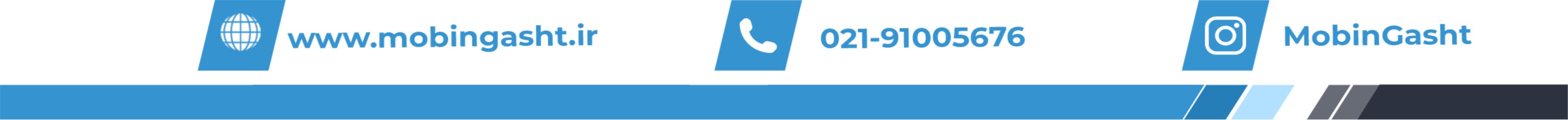 